Возрастные периоды ребенкаРебенок от рождения до годаУ вас родился малыш! Как он растет и что умеет? Чтобы малыш правильно развивался, с двухмесячного возраста организуйте для него активное бодрствование в манеже: действия с красочными сюжетно-образными игрушками.                                                                                Побуждайте его к речевым реакциям:в 2—3 месяца — гортанные звуки;в 4—5 месяцев — певучие гласные (гуление);в 5—6 месяцев — отдельные слоги (ба, ма, па).С 5—6 месяцев малыш начинает понимать речь взрослого, устанавливать связь между словом и предметом, находить предмет взглядом («Где часы?»).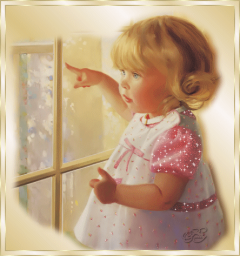 С 8—9 месяцев по слову взрослого выполняет определенные движения: «ладушки», «до свидания», «прятки».С 9 месяцев он может по слову взрослого находить из 5 — 8 знакомых игрушек одну и с 10 месяцев — узнавать на картинке знакомые предметы.С 11 месяцев — выполняет простые поручения («открой — закрой», «дай мяч», «покорми собачку»).Двигательные реакцииПолзать малыш начинает с 5—6 месяцев, а к 8 месяцам — встает и опускается, придерживаясь руками за опору, переступает вдоль барьера.К 10—11 месяцам учится свободно ходить, придерживаясь за предметы. К году ребенок должен научиться ходить самостоятельно.Ребенок от 1 года до 2 летВсе, чего достиг ваш малыш к концу первого года жизни, требует новой социальной ситуации развития — совместной деятельности ребенка со взрослым человеком.Ребенок учится, есть ложкой, рисовать карандашом, садиться на стульчик. Его ведущая деятельность — предметная. Действуя с предметами, ребенок второго года жизни открывает для себя их физические (величину, форму, цвет) и динамические свойства, пространственные отношения (далеко, близко).Потребность в общении и освоение предметных действий требуют собственной активной речи ребенка. В 1 год — 1 год 6 месяцев словарный запас составляет 30 — 40 слов. В 1 год 6 месяцев — 2 года словарный запас возрастает до 200 — 300 слов.К концу второго года жизни появляются первые грамматические формы («Катякусит касю» значит «Катя кушает кашу» и т.д.). Дети радуются пению, движениям и игровым действиям под музыку.Сенсорный опыт ребенка помогает ему различать предметы по величине и цвету, собирать пирамидку из 4 — 5 колец (от большого к маленькому).Двигательная активность детей основывается преимущественно на ходьбе. Новые приобретения на этом этапе — попытки бега, лазанье, прыжки с места; ребенку свойственна частая смена движений и поз.Ребенок от 2 до 3 летНа третьем году жизни ребенок становится более самостоятельным. У него интенсивно развивается активная речь.К трем годам он осваивает основные грамматические структуры и пытается строить простые предложения. В разговоре со взрослым использует практически все части речи. В его активном словаре — примерно 1000 — 1500 слов.В игре ребенка этого возраста главным являются действия. Совершенствуются зрительные и слуховые ориентировки. Это позволяет малышу безошибочно осуществлять выбор из 2 — 3 предметов по форме, величине и цвету; различать мелодии, петь. Дети воспринимают все звуки родного языка, но произносят их с большими искажениями.Развивается собственно изобразительная деятельность, и ребенок пытается изобразить какой-либо предмет, например человека в виде «головонога» — окружности и отходящих от нее линий.Ребенок вместе со взрослым начинает качаться на качелях, скатываться с горки на санках, пробует ходьбу на лыжах, учится кататься на трехколесном велосипеде, осваивает в водной среде скольжение, движение руками и ногами.На третьем году жизни ребенок осознает себя как отдельного человека, отличного от взрослого. У него формируется образ «Я». Этот возраст связан с кризисом 3 лет или, как частоговорят, «Я сам!» Он сопровождается отрицательными проявлениями у ребенка: негативизмом, упрямством, нарушением общения со взрослым и др.К трем годам завершается ранний возраст и начинается дошкольный.Ребенок от 3 до 5 летРебенок заметно изменился, у него развиваются ловкость и координация движений. Дети могут вычленять в сложных объектах простые формы. У них возрастает объем памяти. Начинает складываться произвольное запоминание; ребенок помнит поручения взрослых, запоминает небольшие стихи. У него развивается образное мышление.Дети могут строить по схеме, решать лабиринтные задачи, самостоятельно придумывать небольшую сказку на заданную тему. Им доступна сосредоточенная деятельность в течение 15 — 20 мин, способность удерживать в памяти при выполнении каких-либо действий несложное условие. Речь становится предметом активности детей.Формируется потребность в уважении со стороны взрослого. Развивается обидчивость.Основные достижения возраста связаны с развитием игровой деятельности — появлением ролевых и реальных взаимодействий; развитием изобразительной деятельности, образного мышления и воображения, памяти, внимания, речи, познавательной мотивации, формированием образа «Я» ребенка.Старший дошкольник (6-7 лет)В этом возрасте ярко проявляются две категории знаний:- знания и умения, которыми ребенок овладевает без специального обучения в общении со взрослыми, играх, наблюдениях;- знания и умения, которые могут быть усвоены только в процессе специального обучения на занятиях в детском саду или предшкольной группе.В результате усвоения систематизированных знаний у детей формируются обобщенные способы умственной работы, развивается диалектичность мышления. На передний план выдвигается общение со сверстниками, при котором формируются диалоговая речь и новая форма речи — монолог, выражающая желание ребенка поделиться своими мыслями, чувствами, знаниями.Дети легко осваивают начала грамоты, представления о числах, действия на сложение и вычитание. Знают буквы русского алфавита, начинают читать словом или по слогам, определяют звуки, время по часам, называют дни недели, месяцы.(из интернета)